Техническая спецификацияПриложение 1 №НаименованиеОписаниеКол-во(шт.)Цена, без учета НДС Сумма, без учета НДС1PFA12A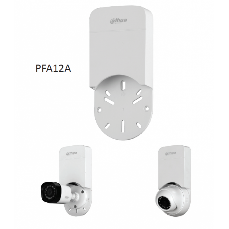 Пластиковая распределительная коробкаМатериал: атмосферостойкость и неокрашенность ППСтруктурный водонепроницаемый дизайнСкрытая линия дизайна, позволяет разместить видео балун с HDCVI / AHD / TVI / CVBS камерамиЭстетичный дизайн141 517,8621 250,04ГарантияГарантияНе менее 12 месяцев.                                                                                                                                                 Товар должен быть новым, не бывшим в употреблении, не ранее 2022 года выпуска.Не менее 12 месяцев.                                                                                                                                                 Товар должен быть новым, не бывшим в употреблении, не ранее 2022 года выпуска.Не менее 12 месяцев.                                                                                                                                                 Товар должен быть новым, не бывшим в употреблении, не ранее 2022 года выпуска.Не менее 12 месяцев.                                                                                                                                                 Товар должен быть новым, не бывшим в употреблении, не ранее 2022 года выпуска.